Język angielski—harmonogram—kierunek lekarski 3 rok, 2023/24 semestr 1poniedziałekgrupa online 13 (grupy ćwiczeniowe 13.1+14.1)	mgr Lidia Janik-Bator	grupa online 14 (grupy ćwiczeniowe 13.2+14.2)	dr Iryna Prykarpatska (zastępstwo za mgr Katarzyna Obuchowska)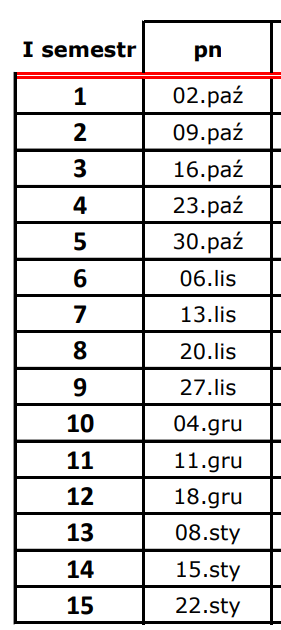 poniedziałek 2.10. grupa 14.1  	14.30-16.00 ul. Radziwiłłowska 4 s. 103-- zajęcia stacjonarnegrupa 13.1  	16.15-17.45 ul. Radziwiłłowska 4 s. 103-- zajęcia stacjonarnegrupa online 14 (13.2+14.2) 14.30-16.15 —zajęcia online	kod dostępu   lp46gqiponiedziałek 9.10.grupa 14.2	14.30-16.00 ul. Radziwiłłowska 4 s. 103– zajęcia stacjonarnegrupa 13.2	16.15-17.45 ul. Radziwiłłowska 4 s. 103 – zajęcia stacjonarnegrupa online 13 (13.1+14.1)  14.30-16.00 – zajęcia onlinewtorekgrupa online 5 (grupy ćwiczeniowe 5.1+7.1)	 dr Magdalena Kwinta	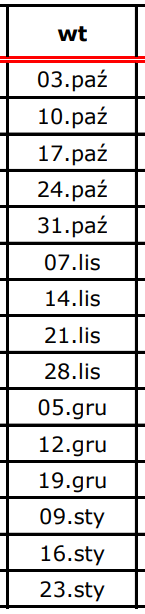 grupa online 6 (grupy ćwiczeniowe 6.1+8.1)	 dr Iryna Prykarpatskagrupa online 7 (grupy ćwiczeniowe 5.2+7.2)	 mgr Lidia Janik-Batorgrupa online 8 (grupy ćwiczeniowe 6.2+8.2) dr Natalia Góralczykwtorek 3.10.grupa 7.1  14.30-16.00 ul. Radziwiłłowska 4 s. 105 – zajęcia stacjonarnegrupa 5.1  16.15-17.45 ul. Radziwiłłowska 4 s. 105  – zajęcia stacjonarnegrupa 7.2  14.30-16.00  ul. Radziwiłłowska 4 s. 103 – zajęcia stacjonarnegrupa 5.2  16.15-17.45  ul. Radziwiłłowska 4 s. 103 – zajęcia stacjonarnegrupa online 6 (6.1+8.1) 14.30-16.00  -- zajęcia online  --  kod dostępu 09os79ugrupa online 8 (6.2+8.2) 14.30-16.00  -- zajęcia online  --  kod dostępu xdid08nwtorek 10.10.grupa 8.1  14.30-16.00  ul. Radziwiłłowska 4 s. 105  – zajęcia stacjonarnegrupa 6.1  16.15-17.45  ul. Radziwiłłowska 4 s. 105  – zajęcia stacjonarnegrupa 8.2  14.30-16.00   ul. Radziwiłłowska 4 s. 103  – zajęcia stacjonarnegrupa 6.2  16.15-17.45   ul. Radziwiłłowska 4 s. 103  – zajęcia stacjonarnegrupa 5 (5.1+7.1)  godzina 14.30-16.00 – zajęcia onlinegrupa 7 (5.2+7.2)  godzina 14.30-16.00 – zajęcia onlineczwartekgrupa online 1 (grupy ćwiczeniowe 1.1+3.1) mgr Katarzyna Małajowiczgrupa online 2 (grupy ćwiczeniowe 2.1+4.1) mgr Karolina Szkoła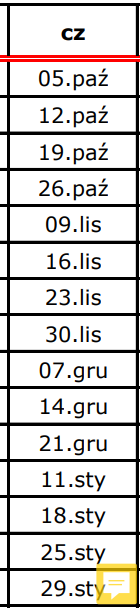 grupa online 3  (grupy ćwiczeniowe 1.2+3.2) dr Magdalena Kwintagrupa online 4 (grupy ćwiczeniowe 2.2+4.2) dr Ewa Graveczwartek 5.10. grupa 3.1  14.30-16.00  ul. Radziwiłłowska 4 s. 105  – zajęcia stacjonarnegrupa 1.1  16.15-17.45  ul. Radziwiłłowska 4 s. 105  – zajęcia stacjonarnegrupa 3.2  14.30-16.00  ul. Radziwiłłowska 4 s. 103  – zajęcia stacjonarnegrupa 1.2  16.15-17.45  ul. Radziwiłłowska 4 s. 103  – zajęcia stacjonarnegrupa online 2 (2.1+4.1)  14.30-16.00  – zajęcia online – kod dostępu m7stci4grupa online 4 (2.2+4.2)  14.30-16.00  – zajęcia online -- kod dostępu yfrzrqcczwartek 12.10.grupa 4.1  14.30-16.00   ul. Radziwiłłowska 4 s. 105  – zajęcia stacjonarnegrupa 2.1  16.15-17.45   ul. Radziwiłłowska 4 s. 105  – zajęcia stacjonarnegrupa 4.2  14.30-16.00  ul. Radziwiłłowska 4 s. 103– zajęcia stacjonarnegrupa 2.2  16.15-17.45  ul. Radziwiłłowska 4 s. 103 – zajęcia stacjonarnegrupa online 1 (1.1+3.1)  14.30-16.00 – zajęcia onlinegrupa online 3 (1.2+3.2)  14.30-16.00 – zajęcia online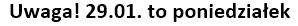 piątekgrupa online 9 (grupy ćwiczeniowe 9.1+11.1) mgr Aleksandra Celary	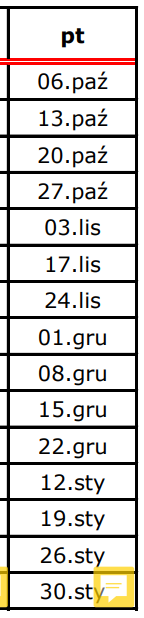 grupa online 10 (grupy ćwiczeniowe 10.1+12.1) mgr Karolina Szkołagrupa online 11 (grupy ćwiczeniowe 9.2+11.2) mgr Katarzyna Małajowicz	grupa online 12 (grupy ćwiczeniowe 10.2+12.2) dr Ewa Grave	piątek 6.10grupa 11.1  	14.30-16.00 ul. Radziwiłłowska 4 s. 103– zajęcia stacjonarne  grupa 9.1  	 16.15-17.45 ul. Radziwiłłowska 4 s. 103– zajęcia stacjonarne  grupa 11.2  	14.30-16.00 ul. Radziwiłłowska 4 s. 105  – zajęcia stacjonarne grupa 9.2  	16.15-17.45 ul. Radziwiłłowska 4 s. 105  – zajęcia stacjonarne  grupa online 10 (10.1+12.1)  14.30-16.00 – zajęcia online –  kod dostępu  76bn01lgrupa online 12 (10.2+12.2)  14.30-16.00 – zajęcia online -- kod dostępu  9zu1vu6piątek 13.10.grupa 12.1 	14.30-16.00 ul. Radziwiłłowska 4 s. 103– zajęcia stacjonarnegrupa 10.1 	16.15-17.45 ul. Radziwiłłowska 4 s. 103– zajęcia stacjonarne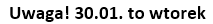 grupa 12.2 	14.30-16.00 ul. Radziwiłłowska 4 s. 105– zajęcia stacjonarnegrupa 10.2 	16.15-17.45 ul. Radziwiłłowska 4 s. 105 – zajęcia stacjonarnegrupa online 9 (9.1+11.1)  godzina 14.30-16.00 – zajęcia onlinegrupa online 11 (9.2+11.2) godzina 14.30-16.00 – zajęcia online2.109.10.16.10.23.10.6.11.13.11.20.11.27.11.4.12.11.12.18.12.8.01.15.01.22.01.13 (13.1, 14.1)salaonlinesalaonlinesalaonlinesalaonlinesalaonlinesalaonlinesalaonline14 (13.2, 14.2)onlinesalaonlinesalaonlinesalaonlinesalaonlinesalaonlinesalaonlinesala3.1010.10.17.10.24.10.31.10.7.11.14.11.21.11.28.11.5.12.12.12.19.12.9.01.16.01.23.01.7, 5salaonlinesalaonlinesalaonlinesalaonlinesalaonlinesalaonlinesalaonlinesala6, 8onlinesalaonlinesalaonlinesalaonlinesalaonlinesalaonlinesalaonlinesalaonline5.1012.10.19.10.26.10.9.11.16.11.23.11.3.11.7.12.14.12.21.12.11.01.18.01.25.01.19.01.1, 3salaonlinesalaonlinesalaonlinesalaonlinesalaonlinesalaonlinesalaonlinesala2, 4onlinesalaonlinesalaonlinesalaonlinesalaonlinesalaonlinesalaonlinesalaonline6.1013.10.20.10.27.10.3.11.17.11.24.11.1.12.8.12.15.12.22.12.12.01.19.01.26.01.30.01.9, 11salaonlinesalaonlinesalaonlinesalaonlinesalaonlinesalaonlinesalaonlinesala10, 12onlinesalaonlinesalaonlinesalaonlinesalaonlinesalaonlinesalaonlinesalaonline